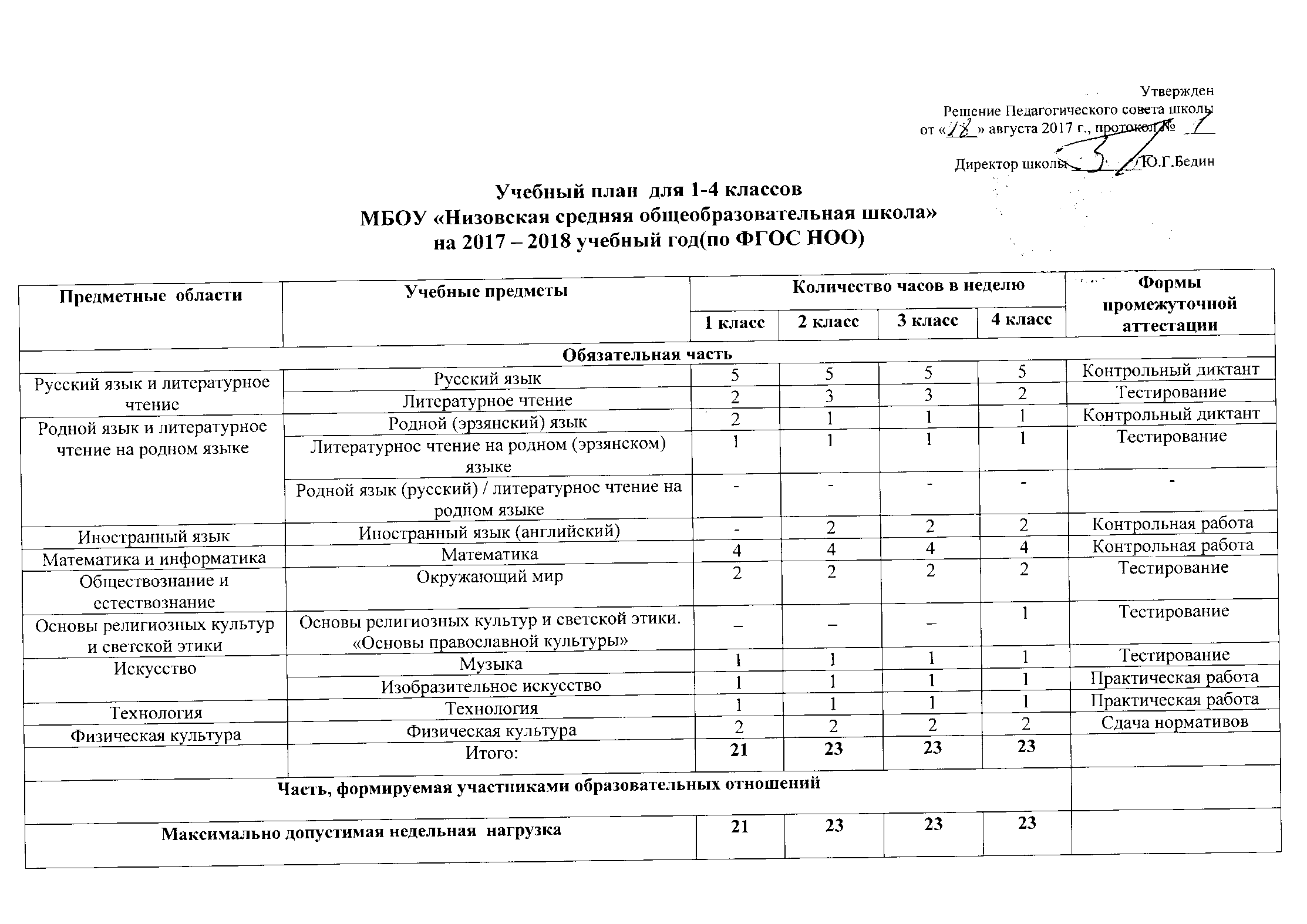 Пояснительная запискак учебному плану для 1-4 классовМБОУ« Низовская средняя общеобразовательная школа»на 2017-2018 учебный годУчебный план для 1-4 классов муниципального бюджетного общеобразовательного учреждения «Низовская средняя общеобразовательная школа» является нормативным документом по введению и реализации федерального государственного образовательного стандарта начального общего образования.Цели и задачиЦели и задачи  конкретизированы в соответствии с требованиями Стандарта к результатам образования.Учебный план составлен с целью достижения  планируемых результатов по окончанию выпускником начальной общеобразовательной школы целевых установок, знаний, умений, навыков и компетенций, определяемых личностными, семейными, общественными, государственными потребностями и возможностями ребёнка младшего школьного возраста, индивидуальными особенностями его развития и состояния здоровья.В соответствии со Стандартом  на ступени начального общего образования решаются следующие задачи:–  становление основ гражданской идентичности и мировоззрения обучающихся;– формирование основ умения учиться и способности к организации своей деятельности: принимать, сохранять цели и следовать им в учебной деятельности, планировать свою деятельность, осуществлять ее контроль и оценку, взаимодействовать с педагогом и сверстниками в учебном процессе;– духовно-нравственное развитие и воспитание обучающихся, предусматривающее принятие ими моральных норм, нравственных установок, национальных ценностей; – укрепление физического и духовного здоровья обучающихся. Нормативная   база учебного плана1. Федеральный закон от 29.12.2012 г. № 273-ФЗ «Об образовании в Российской Федерации» (редакция от 31.12.2014 г. с изменениями от 06.04.2015 г.). 2. Закон Республики Мордовия от 8 августа 2013 г. № 53-3 «Об образовании в Республике Мордовия». 3.  Приказ Министерства образования и науки РФ от 06 октября 2009 года №373 «Об утверждении и введении в действие федерального государственного стандарта начального общего образования» (зарегистрирован в Минюсте 22.12.2009 г. №17785). 4. Примерная основная образовательная программа начального общего образования, одобренная  Федеральным учебно-методическим объединением по общему образованию. Протокол заседания от 8 апреля 2015 г. № 1/15. 5. Санитарно-эпидемиологические правила и нормативы СанПиН 2.4.2. №2821-10, «Санитарно-эпидемиологические требования к условиям и организации обучения в общеобразовательных учреждениях», зарегистрированные в Минюсте России 03 марта 2011 г. 6. Приказ Минтруда России от 18.10.2013 г. №544н «Об утверждении профессионального стандарта «Педагог (педагогическая деятельность в сфере дошкольного, начального общего, основного общего, среднего общего образования) (воспитатель, учитель)» (зарегистрирован в Минюсте России 06.12.2013 г. рег. №30550). 7. Приказ Минобрнауки России от 30 августа 2013 г. №1015  «Об утверждении Порядка организации и осуществления образовательной деятельности по основным общеобразовательным программам - образовательным программам начального общего, основного общего и среднего общего образования» (зарегистрирован в Минюсте 01.10.2013 рег. №30067). 8. Приказ Министерства образования и науки Российской Федерации от 31.03.2014 г. № 253 «Об утверждении федерального перечня учебников, рекомендуемых к использованию при реализации имеющих государственную аккредитацию образовательных программ начального общего, основного общего, среднего общего образования». 9. Письмо Министерства образования и науки РФ от 12.05. 2011 г. №03-296 «Об организации внеурочной деятельности при введении федерального государственного образовательного стандарта общего образования». 10. Методические рекомендации по организации внеурочной деятельности и реализации дополнительных общеобразовательных программ /Письмо Департамента государственной политики в сфере воспитания детей и молодежи Минобрнауки России от 14 декабря 2015 года № 09-356. 11. Письмо Министерства образования и науки РФ от 21 апреля 2014 г. №08-516 «О реализации курса ОРКСЭ». 12. Письмо Министерства образования и науки РФ от 31 марта 2015 г. №08-461 «О направлении регламента выбора модуля курса ОРКСЭ». 13. Письмо Министерства образования и науки РФ от 23 апреля 2015 г. №08-611 «О преподавании курса ОРКСЭ и об изучении предметной области ОДНКР». 14. Письмо Министерства образования и науки РФ от 23 апреля 2015 г. №08-611 «О преподавании курса ОРКСЭ и об изучении предметной области ОДНКР». 15. Приказ Министерства образования Республики Мордовия от 03.08.2017 г. № 652 «Об утверждении республиканского учебного плана на 2017 – 2018 учебный год для общеобразовательных организаций Республики Мордовия, реализующих основные общеобразовательные программы начального общего, основного общего и среднего общего образования».Обучение в  1-4 классах будет проходить по программе «Школа России».Целиобучения по программе «Школа России»: 1) создание условий для развития личности младшего школьника, реализации его способностей, поддержка индивидуальности; 2) освоение младшим школьником системы знаний, общеучебных и предметных умений и навыков; 3) формирование у ребенка интереса к учению и умения учиться; 4) формирование здоровьесберегающих навыков, обучение основам безопасной жизнедеятельности.Принципы: 
- приоритет воспитания в образовательном процессе; 
- личностно-ориентированный и деятельностный характер обучения; 
- сочетание инновационных подходов с традициями отечественного образования. УМК "Школа России" включает в себя  завершенные линии учебниковпо всем основным предметам начального образования. Все учебники включены в Федеральный перечень учебников, рекомендованных Министерством образования и науки Российской Федерации;  отвечают требованиям ФГОС НОО; обеспечивают преемственность с основным общим образованием.Структура учебного плана и содержание образовательных областей Учебный план определяет: - структуру обязательных предметных областей; - учебное время, отводимое на изучение предметов; - общий объём нагрузки и максимальный объём аудиторной нагрузки обучающихся.Учебный план состоит из двух частей: обязательной части и части, формируемой участниками образовательных отношений. Обязательная часть учебного плана отражает содержание образования, которое обеспечивает решение важнейших целей современного начального образования:- формирование гражданской идентичности школьников;- их приобщение к общекультурным и национальным ценностям, информационным технологиям;- готовность к продолжению образования в основной школе;- формирование здорового образа жизни, элементарных правил поведения в экстремальных ситуациях; - личностное развитие обучающегося в соответствии с его индивидуальностью. Обязательные предметные области и основные задачи реализации содержания предметных областей приведены в таблице:Выполнение санитарно-гигиенических нормативов  в учебном планеУчебная нагрузка  не превышает максимальный объем обязательной  недельной учебной нагрузки для ученика. Максимально допустимая недельная нагрузка при 5-дневной учебной неделе составляет в 1 классе 21 час, во 2-4 классах 23 часа.  Реализация учебного плана Реализация учебного плана на начальной ступени общего образования направлена на формирование базовых основ и фундамента всего последующего обучения, в том числе: - учебной деятельности, как системы учебных и познавательных мотивов, умения принимать, сохранять, реализовывать учебные цели, умения планировать, контролировать и оценивать учебные действия и их результат; - универсальных учебных действий; - познавательной мотивации и интересов обучающихся, их готовности и способности к сотрудничеству и совместной деятельности ученика с учителем и одноклассниками, основы нравственного поведения, определяющего отношения личности с обществом и окружающими людьми. Реализация учебного плана обеспечена:  -  необходимыми кадрами специалистов  соответствующей квалификации;- программно - методическими комплексами: учебными  программами, учебниками, методическими рекомендациями, дидактическими материалам (дидактическое и методическое обеспечение образовательной программы начального общего образования школ определяется федеральным перечнем учебников, рекомендованных (допущенных) Министерством образования и науки Российской Федерации к использованию в образовательном процессе в общеобразовательных учреждения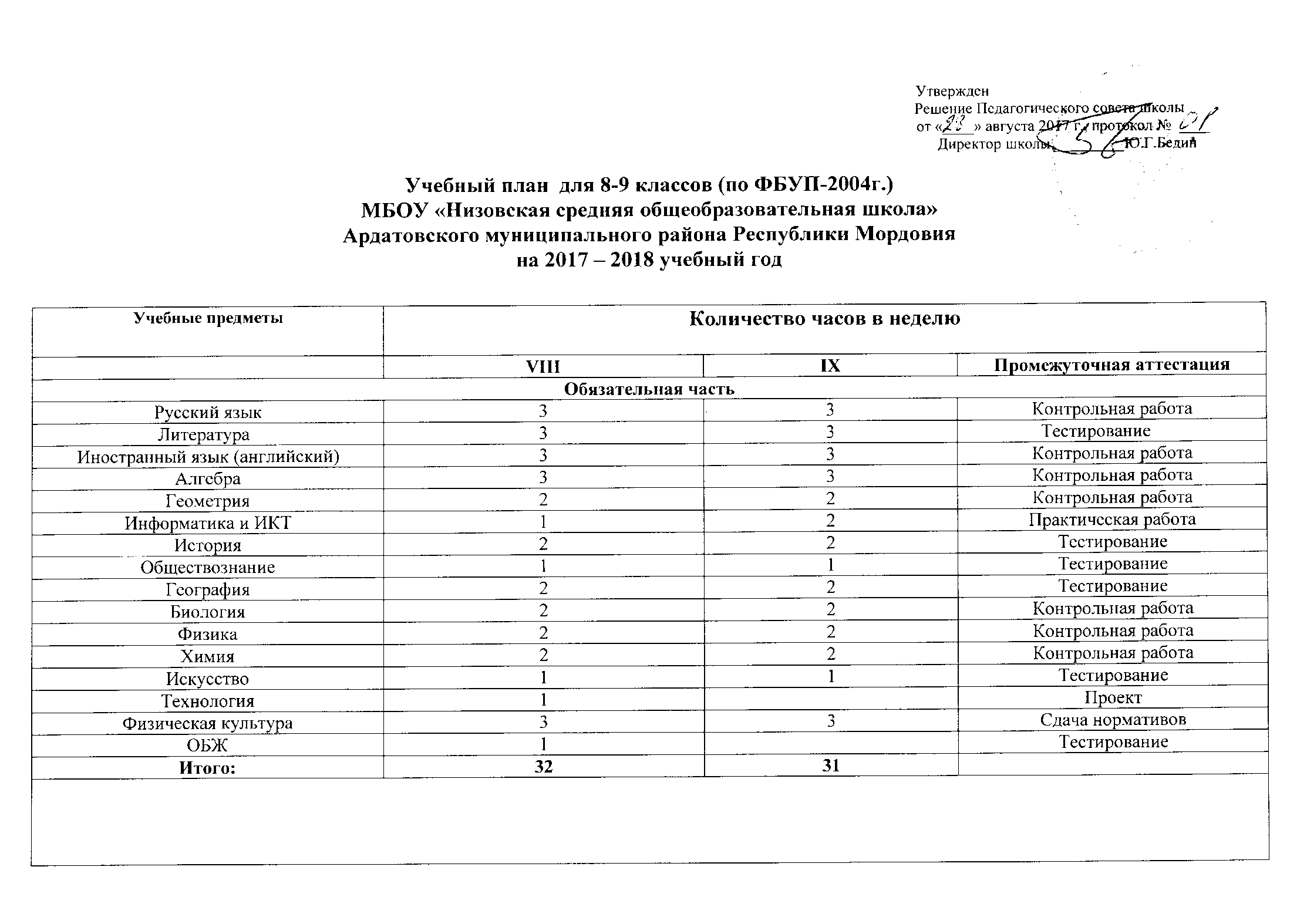                                                                                   Пояснительная запискак учебному плану  для 8 – 9 классов МБОУ «Низовская средняя общеобразовательная школа»на 2017 – 2018 учебный год Учебный план для 8-9 классов  муниципального бюджетного общеобразовательного учреждения «Низовскаясредняя общеобразовательная школа» является нормативным документом по введению и реализации федеральных государственных образовательных стандартов основного  общего образования.Нормативная база  учебного планаУстав  МБОУ «Низовская СОШ».Федеральный закон от 29 декабря 2012 г. № 273-ФЗ «Об образовании в Российской Федерации».Постановление Главного государственного санитарного врача Российской Федерации от 29 декабря 2010 г. № 189 «Об утверждении СанПин 2.4.2.2821-10 "Санитарно-эпидемиологические требования к условиям и организации обучения в общеобразовательных учреждениях"» (зарегистрирован в Минюсте России 3 марта 2011 г.).Приказ Министерства образования РФ от 5 марта 2004 г. № 1089 «Об утверждении  государственных образовательных стандартов начального общего, основного общего и среднего(полного) общего образования»( с изменениями и дополнениями)..Приказ Министерства  образования РФ от 9 марта 2004 г. Т1312 «Об утверждении федерального базисного учебного плана и примерных учебных планов для образовательных учреждений Российской Федерации, реализующих программы общего образования» ( с изменениями и дополнениями).Методические рекомендации по разработке школьных учебных планов для образовательных организаций РМ, реализующих основные образовательные программы начального, основного и среднего общего образования на 2017-2018 учебный год.Учебный план составлен с целью дальнейшего совершенствования образовательного процесса, повышения результативности обучения детей, обеспечения вариативности образовательного процесса, сохранения единого образовательного пространства, а также выполнения гигиенических требований к условиям обучения школьников и сохранения их здоровьяУчебный план направлен на решение следующих задач:обеспечение качества и доступности образовательных услуг;развитие творческих и исследовательских способностей учащихся; обеспечение базового уровня образования;поддержка использования информационных и коммуникационных технологий в различных дисциплинах;развитие адаптивной образовательной среды;здоровьесбережение;овладение обучающимися определенным социальным опытом;реализация социального наказа родителей.                    Учебный план предусматривает:- продолжительность учебной недели – 6 дней;- предельно допустимую  аудиторную  учебную  нагрузку  при 6-дневной учебной неделе (по требованиям СанПиН) в 8-ом и 9-ом классах - 36 часов в неделю.- продолжительность урока в 5-9 классах – 45 минут (п. 10.9.СанПиН 2.4.2.2821-10)- объём домашних заданий обучающихся с учетом возможности их выполнения в следующих пределах: в 5 классах – 2 ч,  в 6-8 классах - 2,5 ч, в 9-х  классах – до 3,5 ч. (п.10.30.СанПиН 2.4.2.2821-10).Так как процесс обучения может быть организован через урочную и внеурочную деятельность, то ограничения, накладываемые п.10.5. СанПиН 2.4.2.2821-10,  касаются только той части внеурочной деятельности, часы которой включены в учебный план общеобразовательного учреждения, и не относятся к реализации внеурочной деятельности в рамках функциональных обязанностей классных руководителей, воспитателя группы продленного дня, педагогов дополнительного образования.В структуру учебного плана школы  входят: 1) федеральный компонент (инвариантная часть, в котором обозначены образовательные области, обеспечивающие формирование личностных качеств обучающихся общечеловеческими идеалами и культурными традициями, создающие единство образовательного пространства на территории РФ; 2) региональный компонент и компонент образовательного учреждения, отвечающий целям   региональной образовательной политики.    Федеральный компонент учебного плана представлен следующими учебными предметами: русский язык, литература, иностранный (английский) язык, математика, информатика и ИКТ, история, обществознание, география, природоведение, физика, химия, биология, музыка, изобразительное искусство, технология, основы безопасности жизнедеятельности, физическая культура.Изучение русского языка в основной школе направлено на достижениеследующих целей:- воспитание гражданственности и патриотизма, сознательногоотношения к языку как к явлению культуры, основному средству общения иполучения знаний в разных сферах человеческой деятельности; воспитаниеинтереса и любви к русскому языку;- освоение знаний о русском языке как многофункциональной знаковойсистеме и общественном явлении; языковой норме и ее разновидностях; нормахречевого поведения в различных сферах общения;- применение полученных знаний и умений в собственной речевойпрактике; повышение уровня речевой культуры, орфографической ипунктуационной грамотности.Изучение литературы в школе призвано обеспечить:1) приобщение учащихся к богатствам отечественной и мировойхудожественной литературы;2) формирование их представлений о литературе как социокультурномфеномене, занимающем специфическое место в жизни нации и человечества;3) развитие у учащихся способности эстетического восприятия иоценки произведений литературы и отраженных в них явлений жизни;4) воспитание высоких вкусов и потребностей, гражданской идейно-нравственной позиции;5) воспитание культуры речи учащихся.Современный курс эрзянского  языка реализует общиецели обучения языку и мордовской литературе:-  Привитие интереса детей к изучению эрзянского языка и литературы.- Бережное и сознательное отношение к эрзянскомуязыку, сохранение чистоты языков как явления культуры.- Увеличение словарного запаса учащегося.         Результаты изучения иностранного языка подразделяются на следующие взаимосвязанные группы:- личностные (социально значимые качества, гуманистические ценности,мотивы, личностные позиции, приобретаемые в процессе овладения обучающимся чужой лингвокультурой и лучшего осмысления родного языка иродной культуры);- метапредметные (компетентности познания с помощью изучаемогоязыка, самопознания и повышения своих компетенций);- предметные (компетентности межличностного и межкультурногообщения).Цели исторического образования, связанные с овладением предметнымизнаниями и умениями, отражают преемственность ступеней общегообразования, а также специфику базового и профильного уровней изучения истории в старшей школе. В основной средней школе историческоеобразование направлено на освоение знаний о важнейших событиях, процессахотечественной и всемирной истории в их взаимосвязи и хронологическойпоследовательности.Основными целями школьного обществоведческого образованияявляются: формирование общероссийской идентичности, гражданскойответственности, правового самосознания, толерантности, приверженности кгуманистическим и демократическим ценностям, закрепленным в КонституцииРФ, а также освоение системы знаний об обществе и его сферах, необходимыхдля взаимодействия с социальной средой и выполнения типичных социальныхролей человека и гражданина.Целями изучения географии в основной школе являются:- формирование системы географических знаний как компонентанаучной картины мира;- познание на конкретных примерах многообразия современногогеографического пространства на разных его уровнях (от локального доглобального), что позволяет сформировать географическую картину мира;- познание характера, сущности и динамики главных природных,экологических, социально-экономических, геополитических и иных процессов, происходящих в географическом пространстве России и мира;- понимание главных особенностей взаимодействия природы и обществана современном этапе его развития, значения охраны окружающей среды иррационального природопользования, осуществления стратегии устойчивогоразвития в масштабах России и мира;- понимание закономерностей размещения населения и территориальнойорганизации хозяйства в связи с природными, социально-экономическими иэкологическими факторами, зависимости проблем адаптации и здоровьячеловека от географических условий проживания;- глубокое и всестороннее изучение географии России, включаяразличные виды её географического положения, природу, население, хозяйство, регионы, особенности природопользования в их взаимозависимости;- выработка уобучающихся понимания общественной потребности вгеографических знаниях, а также формирование у них отношения к географиикак возможной области будущей практической деятельности;- формирование навыков и умений безопасного и экологическицелесообразного поведения в окружающей среде.Обучение математике призвано обеспечить:- развитие вычислительной культуры и практических навыковвычислений;- овладение формально-оперативным алгебраическим аппаратом иумением применять его для решения различных задач;- изучение свойств и графиков элементарных функций, использованиефункционально-графических представлений для описания и анализа реальныхзависимостей;- ознакомление с основными способами представления и анализастатистических данных, со статистическими закономерностями в реальноммире, приобретение элементарных вероятностных представлений;- освоение основных фактов и методов планиметрии и развитиепространственных представлений.Цели, на достижение которых направлено изучение информатики вшколе, определены исходя из целей общего образования, сформулированных вконцепции федерального государственного образовательного стандарта общегообразования. Они учитывают необходимость всестороннего развития личностиучащихся, освоения знаний, овладения необходимыми умениями, развития познавательных интересов и творческих способностей, воспитания чертличности, ценных для каждого человека и общества в целом. Вместе сматематикой, физикой, химией, биологией курсинформатики закладываетосновы современного естественнонаучного мировоззрения, основанного на триаде: материя - энергия - информация.Школьный курс физики является системообразующимдля естественно-научных предметов, поскольку физические законы лежат воснове содержания курсов химии, биологии, географии и астрономии.Курсу биологии на ступени основного общего образования всоответствии с базисным учебным планом предшествует курс природоведения, включающийинтегрированные сведения из курсов физики, химии, биологии, астрономии игеографии. Технология как учебныйпредмет, наряду с другими целями, способствует профессиональномусамоопределению выпускников.Часы регионального компонента распределены следующим образом:- на изучение эрзянского языка и мордовской литературы в 8-9 классах по 3 часа в каждом классе;- с 8 по 9 класс по 0,5  часа  на изучение учебного модуля «История и культура мордовского народа»;            Часы компонента образовательного учреждения: - 1,5 часа  в неделю в 9 классе на изучение курсов по выбору:   по математике (0,5 часа в неделю), русскому языку(0.5 часа в неделю), по биологии (0,5 часа в неделю)  в целях успешной подготовки к ГИА;- в  8 классе на изучение курса по выбору по обществознанию «Основы Конституционного строя»  0,5 часа в неделю в целях успешной подготовки к    ГИА.Изучение учебных предметов федерального компонента организуется с использованием учебников, входящих в федеральный перечень учебников на текущий учебный год. При изучении предметов, курсов  регионального компонента и компонента образовательного учреждения  допускается использование пособий и программ, рекомендованных Министерством образования.В соответствии с традицией и для удобства восприятия учебный план  МБОУ «Низовская СОШ»  сформирован в «недельной» форме. Реализация учебного плана обеспечена:- необходимыми кадрами специалистов  соответствующей квалификации;- программно - методическими комплексами: учебными  программами, учебниками, методическими рекомендациями, дидактическими материалам (дидактическое и методическое обеспечение образовательной программы начального общего образования школ определяется федеральным перечнем учебников, рекомендованных (допущенных) Министерством образования и науки Российской Федерации к использованию в образовательном процессе в общеобразовательных учреждениях (Приказ  Министерства образования  и науки РФ от 31.03.2014 г. №253 «Об утверждении федеральных перечней  учебников, рекомендуемых к использованию при реализации имеющих государственную аккредитацию образовательных программ начального общего, основного общего, среднего общего образования»)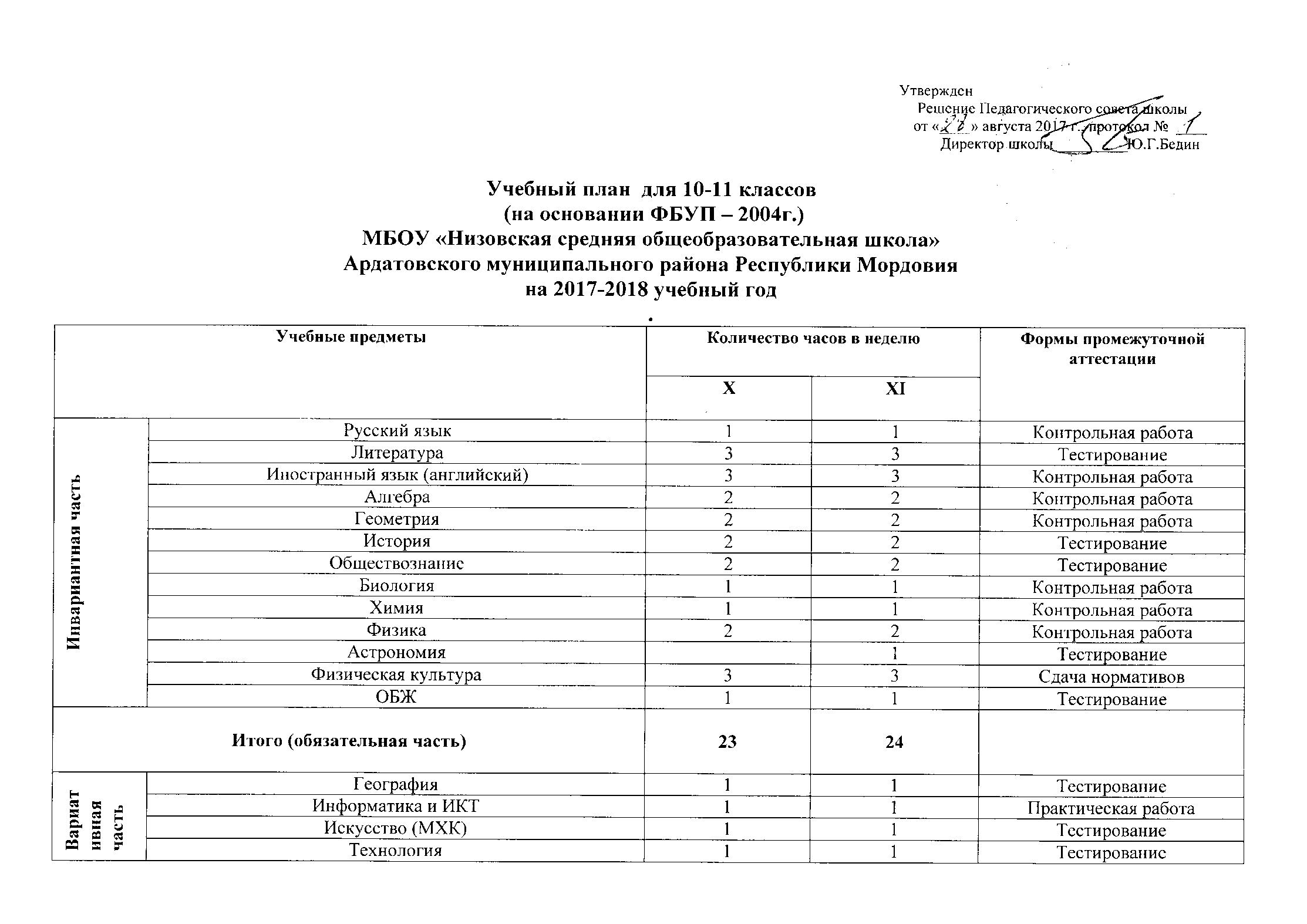 Пояснительная запискак учебному плану  для 10 – 11 классов (в условиях БУП 2004 года)МБОУ «Низовская средняя общеобразовательная школа»на 2017 – 2018 учебный годСреднее (полное) общее образование – завершающая ступень общего образования, призванная обеспечить функциональную грамотность и социальную адаптацию обучающихся, содействовать их общественному и гражданскому самоопределению. Эти функции предопределяют направленность целей на формирование социально грамотной и социально мобильной личности, осознающей свои гражданские права и обязанности, ясно представляющей потенциальные возможности, ресурсы и способы реализации выбранного жизненного пути. Нормативная база  учебного планаУстав  МБОУ «Низовская СОШ».Федеральный закон от 29 декабря 2012 г. № 273-ФЗ «Об образовании в Российской Федерации».Типовое положение об общеобразовательном учреждении, утверждённое постановлением Правительства РФ от 19марта 2001 года №196.Постановление Главного государственного санитарного врача Российской Федерации от 29 декабря 2010 г. № 189 «Об утверждении СанПин 2.4.2.2821-10 "Санитарно-эпидемиологические требования к условиям и организации обучения в общеобразовательных учреждениях"» (зарегистрирован в Минюсте России 3 марта 2011 г.).Приказ Министерства образования РФ от 5 марта 2004 г. № 1089 «Об утверждении  государственных образовательных стандартов начального общего, основного общего и среднего(полного) общего образования».Приказ Министерства  образования РФ от 9 марта 2004 г. Т1312 «Об утверждении федерального базисного учебного плана и примерных учебных планов для образовательных учреждений Российской Федерации, реализующих программы общего образования». Приказ  Министерства образования  и науки РФ от 31.03.2014 г. №253 «Об утверждении федеральных перечней  учебников, рекомендуемых к использованию при реализации имеющих государственную аккредитацию образовательных программ начального общего, основного общего, среднего общего образования».Методические рекомендации по разработке школьных учебных планов для образовательных организаций РМ, реализующих основные образовательные программы начального, основного и среднего общего образования на 2017-2018 учебный год.Общая направленность учебного плана:- обеспечение равного доступа к полноценному образованию всем обучающимся; - обеспечение общего среднего образования, установленного образовательным государственным стандартом;   - формирование гражданско-правовой  компетентности  школьников;       - поддержка  освоения и использования информационных и коммуникационных технологий в различных   дисциплинах; - формирование и развитие навыков проектно-исследовательской деятельности; - помощь в самоопределении и социальной адаптации обучающихся в современных социально-экономических условиях. Учебный план отражает основные цели и задачи, стоящие перед школой:
   - удовлетворение образовательных задач учащихся и их родителей;
   - повышение качества ЗУН учащихся;
   - создание каждому ученику условий для самоопределения и саморазвития.           Учебный план МБОУ «Низовская  СОШ»  в соответствии с Федеральным базисным учебным планом, предусматривает временные параметры организации учебно-воспитательного процесса для 10-11 классов:- 2-летний срок освоения образовательных программ среднего (полного) общего образования;- продолжительность учебного года - не менее 34 учебных недель (не включая летний экзаменационный период);- продолжительность учебной недели – 6 дней;         - максимальную  нагрузку для  учащегося (при условии шестидневной учебной недели) в соответствии стребованиямиСанПин: в 10 классе – 37 часов, в 11 классе – 37 часов.- продолжительность урока в 10-11 классах – 45 минут (п. 10.9.СанПиН 2.4.2.2821-10);- домашние задания  с учетом возможности их выполнения в следующих пределах: в 10-11 классах – до 3,5 ч. (п.10.30.СанПиН 2.4.2.2821-10);Учебный план для образовательных учреждений  реализующих общеобразовательные программы  состоит из обязательной части (базовый компонент) и вариативной части (часть, формируемая участниками образовательных отношений).Особенность базового компонента (инвариантной части) заключается в стремлении  максимально использовать потенциал образования для становления гуманистических,  демократических и патриотических убеждений учащихся, их физическому развитию, укреплению здоровья и повышению уровня интеллектуального развития.  В учебном плане представлены все образовательные области базисного учебного плана и предметы в рамках образовательных областей. Количество часов определенное на изучение каждого предмета не ниже обязательного минимума и в совокупности не превышает величину недельной образовательной нагрузки.Часы вариативной  части учебного плана распределены следующим образом:География в 10-11 классах по 1 часу;Информатика и ИКТ в 10-11 классах по 1 часу;Искусство (МХК) в 10-11 классах  по 1 часу;Технология в 10-11 классах по 1 часу;Часы регионального (национально-регионального) компонента отводятся на изучение следующих предметов:Эрзянский  язык и мордовская литература по 3 часа в 10-11 классах;Часы компонента образовательной организации распределены следующим образом:Учебный курс «Родная (мордовская) литература» для прохождения программного материала;Учебный курс «Экология» в 10,11 классах по 1 часу в неделю;Учебный курс «Химия» в 10, 11 классах для прохождения программного материала и подготовки к ЕГЭ;Учебный курс по русскому языку в  10,11  классах по 1 часу в неделю в целях прохождения программного материала и совершенствования подготовки выпускников школы к итоговой аттестации, а также качественного овладения русским языком.Учебный курс по алгебре и начала анализа  в  11 классе   1 час в неделю с целью усиления изучения программного материала, значительного увеличения активных форм работы по алгебре, направленных на вовлечение учащихся в математическую деятельность, на обеспечение понимания ими математического материала, развития интеллекта, приобретение практических навыков, успешной сдачи единого государственного экзаменаКурс по выбору  по алгебре и начала анализа в 10 классе «Элементарная алгебра в ЕГЭ» 1 час в неделю в целях совершенствования подготовки выпускников школы к единому государственному экзамену.Курс по выбору  по биологии в 10 классе 1 час в неделю «Клетки и ткани» в целях углубленного изучения материала и подготовки учащихся к итоговой аттестации.Курс по выбору  по биологии в 11 классе 0,5 часа  в неделю «Подготовка к ЕГЭ. Решение биологических задач» в целях усовершенствования решения задач и подготовки учащихся к ЕГЭ. Курс по выбору по физике в 10 классе 0,5 часа в неделю «Методы решения задач по физике» с целью  совершенствования подготовки  к единому государственному экзамену.Курсы  по выбору по обществознанию  в 10,11 классах по 0,5 часа 1 в неделю «Политика и право», «Готовимся к ЕГЭ по обществознанию» с целью  совершенствования подготовки выпускников школы к единому государственному экзамену.В целях проведения исследовательской работы по этнокультурному направлению, знакомства учащихся с историями развития сел (Низовка, Кученяево, Кельвядни, Чукалы), развития интереса к жизни  и творчеству выдающихся людей своей малой родины  в 10 – 11 классах отведено по 1 часу на проектно-исследовательскую деятельность  по темам: «Летопись мордовских деревень» (10 класс), «Живые истоки»(11класс).  Реализация учебного плана обеспечена:-   необходимыми кадрами специалистов  соответствующей квалификации;- программно - методическими комплексами: учебными  программами, учебниками, методическими рекомендациями, дидактическими материалам (дидактическое и методическое обеспечение образовательной программы начального общего образования школ определяется федеральным перечнем учебников,  рекомендованных (допущенных) Министерством образования и науки Российской Федерации к использованию в образовательном процессе в общеобразовательных учреждениях (Приказ  Министерства образования  и науки РФ от 31.03.2014 г. №253 «Об утверждении федеральных перечней  учебников, рекомендуемых к использованию при реализации имеющих государственную аккредитацию образовательных программ начального общего, основного общего, среднего общего образования» с изменениями).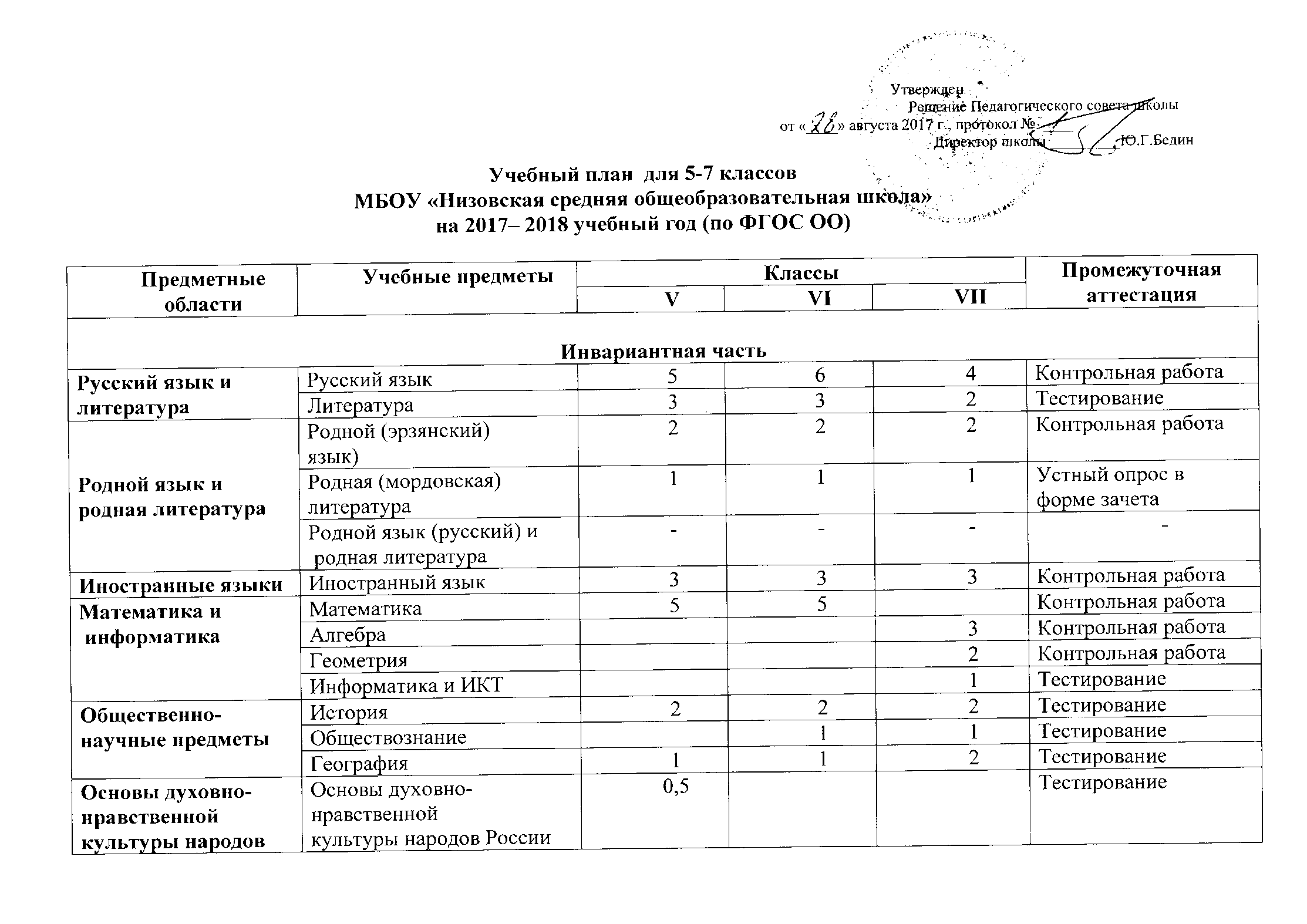 Пояснительная запискак учебному плану  для 5-7 классов (по ФГОС ОО)МБОУ «Низовская средняя общеобразовательная школа»на 2017-2018 учебный год         Учебный план школы является нормативным документом по введению и реализации федерального государственного образовательного стандарта основного общего образования.Учебный план разработан на основе:- Федерального Закона  от 29 декабря 2012 г. № 273-ФЗ «Об образовании в Российской Федерации»;- Закона  «Об образовании в РМ»;- Устава школы;- Федерального государственного образовательного стандарта основного общего образования (приказ Министерства образования и науки Российской Федерации № 1897 от 17.12.2010г.);- Сан ПИН 2.4.2.2821-10 «Санитарно-эпидемиологические требования к условиям и организации обучения в общеобразовательных учреждениях» (утверждены постановлением Главного государственного санитарного врача Российской Федерации от 29 декабря 2010 г. № 189, зарегистрированным в Минюсте России 3 марта 2011 г.);- Методических рекомендаций по преподаванию учебных предметов в 2017-2018 учебном году;-  Основной образовательной программы основного общего образования;- Письма  Министерства образования и науки РФ от 12.05. 2011г. № 03-296 «Об организации внеурочной деятельности при введении федерального образовательного стандарта общего образования»;- Методических рекомендаций по разработке школьных учебных планов для образовательных организаций РМ, реализующих основные образовательные программы начального, основного и среднего общего образования на 2016-2017 учебный год.Учебный план составлен с целью реализации системно-деятельностного подхода, дальнейшего совершенствования образовательного процесса, повышения результативности обучения детей, сохранения единого образовательного пространства, а также выполнения гигиенических требований к условиям обучения школьников и сохранения их здоровья.Учебный план направлен на решение следующих задач:- обеспечение базового образования для каждого обучающегося;- обновление содержания образования;-формирование общей культуры личности;-удовлетворение социальных запросов;-адаптация личности к жизни в обществе.В учебный план входят следующие обязательные предметные области и учебные предметы:русский язык и литература (русский язык, литература);родной язык и родная литература (родной язык, родная литература);иностранные языки (иностранный язык, второй иностранный язык);общественно-научные предметы (история России, всеобщая история, обществознание, география);математика и информатика (математика, алгебра, геометрия, информатика);основы духовно-нравственной культуры народов России;естественно-научные предметы (физика, биология, химия);искусство (изобразительное искусство, музыка);технология (технология);физическая культура и основы безопасности жизнедеятельности (физическая культура, основы безопасности жизнедеятельности).            Учебный план состоит из двух частей: обязательной части и части, формируемой участниками образовательного процесса. Обязательная часть учебного процесса отражает содержание образования, которое обеспечивает решение важнейших целей федерального стандарта  основного общего образования:- формирование системы предметных и метапредметных навыков и личностных качеств;-формирование нравственной, мировоззренческой гражданской позиции;-развитие способности самостоятельного решения проблем в различных видах и сферах деятельности;- приобщение их к общекультурным и национальным ценностям, информационным технологиям;- формирование здорового образа жизни;- элементарных правил поведения в экстремальных ситуациях.Для формирования личности учащихся в учебном плане представлены все образовательные области. Благодаря этому обеспечивается расширение возможности для самовыражения  и самореализации личности учащихся. Часть учебного плана, формируемая участниками образовательных отношений, обеспечивает реализацию индивидуальных потребностей обучающихся.Время, отведенное на данную часть внутри максимально допустимой недельной нагрузки, использовано:- «История и культура мордовского края» - 0,5 часа в неделю в 5-7 классах;-  на изучение курса «Обществознание» - 1 час в неделю в 5 классе;-  на усиление изучения  учебного курса «Биология»  в 6,7  классах;- на усиление предмета «Литература» в 7 классе.          Учебный план определяет общий объем нагрузки и максимальный объем аудиторной нагрузки обучающихся 5-7 классов.         Учебный план соответствует выбранной школой образовательной системы развития, осуществляет основные направления в образовательной подготовке учащихся в соответствии с требованиями федерального государственного образовательного стандарта основного общего образования.         Учебный план создает условия для выбора учащимися определенных курсов по выбору с целью развития познавательных интересов и личностного самоопределения.      Максимально допустимая учебная нагрузка соответствует требованиям Сан ПИНN п/пПредметные областиОсновные задачи реализации содержания1Русский язык и литературное чтениеФормирование первоначальных представлений о русском языке как государственном языке Российской Федерации, как средстве общения людей разных национальностей в России и за рубежом. Развитие диалогической и монологической устной и письменной речи, коммуникативных умений, нравственных и эстетических чувств, способностей к творческой деятельности.2Родной язык и литературное чтение на родном языке1 Формирование первоначальных представлений о единстве и многообразии языкового и культурного пространства России, о языке как основе национального самосознания. Развитие диалогической и монологической устной и письменной речи на родном языке, коммуникативных умений, нравственных и эстетических чувств, способностей к творческой деятельности на родном языке.3Иностранный языкФормирование дружелюбного отношения и толерантности к носителям другого языка на основе знакомства с жизнью своих сверстников в других странах, с детским фольклором и доступными образцами детской художественной литературы, формирование начальных навыков общения в устной и письменной форме с носителями иностранного языка, коммуникативных умений, нравственных и эстетических чувств, способностей к творческой деятельности на иностранном языке.4Математика и информатикаРазвитие математической речи, логического и алгоритмического мышления, воображения, обеспечение первоначальных представлений о компьютерной грамотности5Обществознание и естествознание (Окружающий мир)Формирование уважительного отношения к семье, населенному пункту, региону, России, истории, культуре, природе нашей страны, ее современной жизни. Осознание ценности, целостности и многообразия окружающего мира, своего места в нем. Формирование модели безопасного поведения в условиях повседневной жизни и в различных опасных и чрезвычайных ситуациях. Формирование психологической культуры и компетенции для обеспечения эффективного и безопасного взаимодействия в социуме.6Основы религиозных культур и светской этикиВоспитание способности к духовному развитию, нравственному самосовершенствованию. Формирование первоначальных представлений о светской этике, об отечественных традиционных религиях, их роли в культуре, истории и современности России7ИскусствоРазвитие способностей к художественно-образному, эмоционально-ценностному восприятию произведений изобразительного и музыкального искусства, выражению в творческих работах своего отношения к окружающему миру8ТехнологияФормирование опыта как основы обучения и познания, осуществление поисково-аналитической деятельности для практического решения прикладных задач с использованием знаний, полученных при изучении других учебных предметов, формирование первоначального опыта практической преобразовательной деятельности9Физическая культураУкрепление здоровья, содействие гармоничному физическому, нравственному и социальному развитию, успешному обучению, формирование первоначальных умений саморегуляции средствами физической культуры. Формирование установки на сохранение и укрепление здоровья, навыков здорового и безопасного образа жизни.                                                             Региональный (национально-региональный) компонент:                                                             Региональный (национально-региональный) компонент:                                                             Региональный (национально-региональный) компонент:                                                             Региональный (национально-региональный) компонент:Родной (эрзянский) язык22Контрольная работаРодная (мордовская)  литература11ТестированиеИстория и культура мордовского  народа0,50,5Устный зачетКомпонент образовательной организации:Компонент образовательной организации:Компонент образовательной организации:Компонент образовательной организации:Курс по выбору «Основы Конституционного строя»0,5Устный зачетКурс по выбору «Готовимся к ОГЭ по биологии»0,5Устный зачетКурс по выбору Русский язык«Готовимся к написанию изложения» 0,5Контрольная работаКурс по выбору Математика«Работа с КИМами»0,5Контрольная работаПредельно допустимая аудиторная учебная нагрузка при 6-дневнойрабочей  неделе 3636Региональный (национально-региональный) компонентРегиональный (национально-региональный) компонентРегиональный (национально-региональный) компонентРегиональный (национально-региональный) компонентРегиональный (национально-региональный) компонентРегиональный (национально-региональный) компонентРодной (эрзянский) язык Родной (эрзянский) язык 11Контрольная работаРодная (мордовская) литератураРодная (мордовская) литература11ТестированиеКомпонент образовательной организацииКомпонент образовательной организацииКомпонент образовательной организацииКомпонент образовательной организацииКомпонент образовательной организацииКомпонент образовательной организацииНаименование модулей элективных, факультативных курсов, проектовУчебный курсРодная (мордовская) литература11Тестирование Учебный курсЭкология11ТестированиеУчебный курсХимия11Контрольная работаУчебный курсРусский язык11Контрольная работаУчебный курсАлгебра и начала анализа1Контрольная работаКурс по выборуБиология«Клетки и ткани»1Контрольная работаКурс по выборуБиология «Подготовка к ЕГЭ. Решение биологических задач»0,5Контрольная работаКурс по выборуАлгебра и начала анализа «Элементарная алгебра в ЕГЭ»1Контрольная работаКурс по выборуФизика «Методы решения задач по физике»0,5Контрольная работаКурс по выборуОбществознание «Политика и право»0,5Контрольная работаКурс по выборуОбществознание «Готовимся к ЕГЭ по обществознанию»0,5ТестированиеПроектно-исследовательская деятельностьИзучение истории, культуры и традиций сел Низовка, Кученяево, Чукалы, Кельвядни. «Летопись мордовских деревень»1ПроектПроектно-исследовательская деятельностьИзучение истории, культуры и традиций сел Низовка, Кученяево, Чукалы, Кельвядни. «Живые истоки»1ПроектПредельно допустимая аудиторная учебная нагрузка при 6-дневной учебной неделеПредельно допустимая аудиторная учебная нагрузка при 6-дневной учебной неделеПредельно допустимая аудиторная учебная нагрузка при 6-дневной учебной неделе3737РосииЕстественно-научныепредметыФизика2Контрольная работаЕстественно-научныепредметыБиология 111Контрольная работаИскусство Музыка111ПроектИскусство ИЗО111ПроектТехнология Технология 222ПроектФизическая культура и Основы безопасности жизнедеятельностиФизическая культура 333Сдача нормативовИтого:Итого:30,53233Часть, формируемая участниками образовательных отношенийЧасть, формируемая участниками образовательных отношенийЧасть, формируемая участниками образовательных отношенийЧасть, формируемая участниками образовательных отношенийЧасть, формируемая участниками образовательных отношенийЧасть, формируемая участниками образовательных отношенийУчебный курсОбществознание1ТестированиеУчебный курсИКМК0,50,50,5ЗачетУчебный курсБиология1Контрольная работаКурс по выборуБиология0,5Устный опрос вформе зачетаКурс по выборуИскусство слова0,5Устный опрос вформе зачетаПредельно допустимая аудиторная учебная нагрузкапри 6-дневной рабочей неделеПредельно допустимая аудиторная учебная нагрузкапри 6-дневной рабочей неделе323335